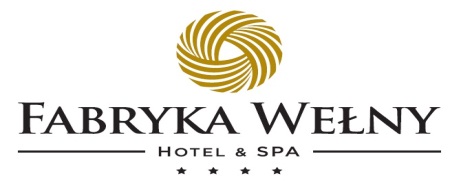 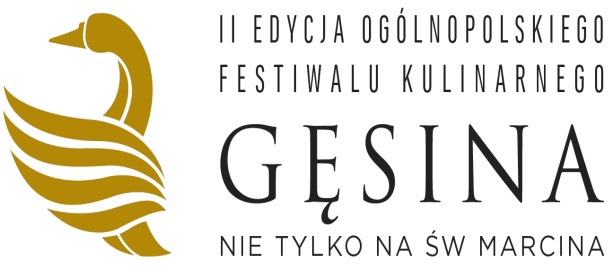                                                                                                                II Edycja Konkursu Kulinarnego                                                                                                              „ Gęsina nie tylko na św. Marcina”                                                                                                               19 sierpnia 2017 rok.FORMULARZ ZGŁOSZENIOWYI .Imię i nazwisko uczestników1………………………………………………………………………………………………………………………….2. …………………………………………………………………………………………………………………………II .Miejsce pracy1…………………………………………………………………………………………………………………………..2…………………………………………………………………………………………………………………………..III. Nazwa dania konkursowego…………………………………………………………………………………………………………………………………IV. Rozmiar bluzy kucharskiej / wzrost1…………………………………………………    … 2.   ………………………………………………………………………..V. Adres e mail uczestnika1…………………………………………………………2. ……………………………………………………………………VI .Numer telefonu uczestnika1.…………………………………………………………       2      …………………………………………………………………….Zgłoszenie oznacza akceptację regulaminu II edycji konkursu „ Gęsina nie tylko na św. Marcina „” i wszystkich  jego postanowień , w tym również zgodę na publikację wizerunku uczestnika na zdjęciach i filmach z Konkursu , jak również na nieodpłatne przeniesienie na Organizatora i Partnerów Konkursu autorskich praw majątkowych do przepisów i zdjęć potraw.Podpis uczestnika Konkursu1.……………………………………………..                     2. ………………………………………………………UWAGA ! Prosimy o wypełnienie formularza komputerowo lub czytelnie drukowanymi literami i przesłanie wraz ze zdjęciem potrawy i formularzem zgłoszeniowym do ……….e-mailem na adres : wbober@frabrykawelny.pl